
Fraternity and Sorority Life
Intercultural Greek Council Candidate Pre-Authorization Form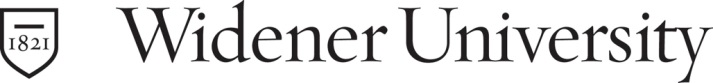 Organization Name: __________________	Submission Date (to be filled out by OSE): ___________By submitting this form, the chapter understands and agree to the following:It may take up to one week for a Candidate to be processed and approved by the Office of Student Engagement and Office of Student Conduct. No invitation for membership may be distributed to a candidate or associate until he/she has been authorized by the Office of Student Engagement. A candidate’s eligibility is contingent upon the verification of their grade point average, enrollment status, student conduct record, and completion of other requirements. An invitation may be revoked if they do not meet the requirements set forth by the organization and Widener University.A chapter only needs to fill out the name and ID number of each potential candidate.
________________________		_________________		__________
Chapter President Name (Printed)		Signature			Date______________________________		_____________________		____________
Chapter Intake Director (Printed)		Signature			Date______________________________		_____________________		____________
Chapter Alumni Advisor (Printed)		Signature			Date______________________________		_____________________		____________
Chapter Faculty/Staff Advisor (Printed)		Signature			Date										#Printed NameID NumberGPA
Req.Conduct 
Req. Credit 
Req.Affiliation Education
Req.12345678910